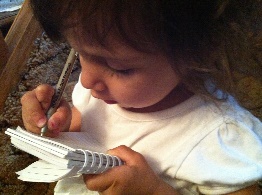 Cornell Notes TOPIC TED Talk TOPIC TED Talk NAMEDo schools kill Creativity ?Sir Ken Robinson  ( 19 min 24 sec)https://www.ted.com/talks/sir_ken_robinson_do_schools_kill_creativityDo schools kill Creativity ?Sir Ken Robinson  ( 19 min 24 sec)https://www.ted.com/talks/sir_ken_robinson_do_schools_kill_creativitySheryl Third Do schools kill Creativity ?Sir Ken Robinson  ( 19 min 24 sec)https://www.ted.com/talks/sir_ken_robinson_do_schools_kill_creativityDo schools kill Creativity ?Sir Ken Robinson  ( 19 min 24 sec)https://www.ted.com/talks/sir_ken_robinson_do_schools_kill_creativityDATEDo schools kill Creativity ?Sir Ken Robinson  ( 19 min 24 sec)https://www.ted.com/talks/sir_ken_robinson_do_schools_kill_creativityDo schools kill Creativity ?Sir Ken Robinson  ( 19 min 24 sec)https://www.ted.com/talks/sir_ken_robinson_do_schools_kill_creativityAugust 31, 2021KEY TERMSNOTES NOTES We are frightened to be wrong? Risk taking We are educating people out of their creative capacities. Dance and art need to be as important as English and MathWe need to rethink and reconsider what we place as important in educationEcology / Rachel CarsonNo idea what is going to happen in the future?“Creativity now is as important as literacy and we should treat it with the same status”We are not prepared to be wrong,  you'll never come up with anything original -- if you're not prepared to be wrong. ,  you'll never come up with anything original.  And by the time children are adults, most children have lost that capacity to be creative.“Picasso once said this, he said that all children are born artists. The problem is to remain an artist as we grow up. I believe this passionately, that we don't grow into creativity, we grow out of it. Or rather, we get educated out of it. So why is this? “Everywhere on earth there is a hierarchy: “At the top are mathematics and languages, then the humanities. At the bottom are the arts. Everywhere on earth. And in pretty much every system, too, there's a hierarchy within the arts. Art and music are normally given a higher status in schools than drama and dance. There isn't an education system on the planet that teaches dance every day to children the way we teach them mathematics. Why? Why not? I think this is rather important. “Our education system is designed to create University Professors!Education is in the head? the consequence is that many highly talented, brilliant, creative people think they're not.There is a process of academic education. We need to view intelligence as dynamic and interactive.  Creativity  is  defined as the process of having original ideas that have value .Our education system has mined our minds. And for the future, it won't serve us. We have to rethink the fundamental principles on which we're educating our childrenOur task is to educate the whole being !No idea what is going to happen in the future?“Creativity now is as important as literacy and we should treat it with the same status”We are not prepared to be wrong,  you'll never come up with anything original -- if you're not prepared to be wrong. ,  you'll never come up with anything original.  And by the time children are adults, most children have lost that capacity to be creative.“Picasso once said this, he said that all children are born artists. The problem is to remain an artist as we grow up. I believe this passionately, that we don't grow into creativity, we grow out of it. Or rather, we get educated out of it. So why is this? “Everywhere on earth there is a hierarchy: “At the top are mathematics and languages, then the humanities. At the bottom are the arts. Everywhere on earth. And in pretty much every system, too, there's a hierarchy within the arts. Art and music are normally given a higher status in schools than drama and dance. There isn't an education system on the planet that teaches dance every day to children the way we teach them mathematics. Why? Why not? I think this is rather important. “Our education system is designed to create University Professors!Education is in the head? the consequence is that many highly talented, brilliant, creative people think they're not.There is a process of academic education. We need to view intelligence as dynamic and interactive.  Creativity  is  defined as the process of having original ideas that have value .Our education system has mined our minds. And for the future, it won't serve us. We have to rethink the fundamental principles on which we're educating our childrenOur task is to educate the whole being !SUMMARYSUMMARYSUMMARYThis Ted talk is meant to have the listener/viewer consider their pedagogical approach to teaching and learning. How can we instill  this love of learning in young children ?This Ted talk is meant to have the listener/viewer consider their pedagogical approach to teaching and learning. How can we instill  this love of learning in young children ?This Ted talk is meant to have the listener/viewer consider their pedagogical approach to teaching and learning. How can we instill  this love of learning in young children ?Image from https://search.creativecommons.org/photos/ee0f0c15-fb5d-46b2-9909-30de798ee50cImage from https://search.creativecommons.org/photos/ee0f0c15-fb5d-46b2-9909-30de798ee50cImage from https://search.creativecommons.org/photos/ee0f0c15-fb5d-46b2-9909-30de798ee50c